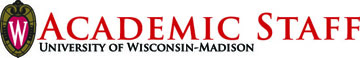 Academic Staff Assembly Motion/Resolution Cover PageResolution/Motion Title: Resolution in Support of Instruction and Training	 	ASA #: 743on Diversity, Equity, Inclusion and Social JusticeSponsor(s):  ASECIndividuals/Committees Consulted: ASEC; Cheryl Gittens, Interim Chief Diversity Officer; Beth Meyerand, Vice Provost for Faculty and Staff Affairs; also distributed to Committee for GLBTQ People in the University, Committee on Women in the University, and Campus Diversity and Climate Committee for feedback and suggestions.Background/Purpose:This resolution is prompted by the Executive Order “On Combating Race and Sex Stereotyping” issued by President Trump on September 22, 2020. The Executive Order conflicts with a resolution passed by the Academic Staff Assembly in 2016 that supports professional development activities that support racial and cultural awareness and inclusion. The resolution recommits the Assembly’s support of training opportunities in these areas.Distribution (if approved): Rebecca Blank, ChancellorKarl Scholz, ProvostLaurent Heller, Vice Chancellor for Finance and AdministrationCheryl Gittens, Interim Chief Diversity OfficerBeth Meyerand, Vice Provost for Faculty and Staff AffairsHeather Daniels, Secretary of the FacultyJohn Lease, Secretary of the University StaffMatthew Mitnick, ASM ChairA vote in favor of this means your district supports engagement with accurate accounts of historical injustices and the ongoing efforts of instruction and training of the principles of diversity, equity, inclusion, and social justice towards building a climate and culture of anti-racism and anti-sexism at UW-Madison.A vote against this means your district does not support engagement with accurate accounts of historical injustices and the ongoing efforts of instruction and training of the principles of diversity, equity, inclusion, and social justice towards building a climate and culture of anti-racism and anti-sexism at UW-Madison.  Meeting Guide (Can be used by meeting participants to track amendments/changes to resolutions or motions up for consideration)Main Motion/Resolution Moved: 	  SecondedDiscussion (This is where you can ask questions or make comments)If no further amendments, vote is taken on main motion with amendments if any.   Vote on Main Motion   Aye ______    Nay _____Amendment Moved: 	  SecondedDiscussion  (This is where you can ask questions or make comments)Vote on Amendment   Aye ______    Nay _____If aye, amendment now included in main motion. If nay, main motion not amended.Amendment Moved: 	  SecondedDiscussion (This is where you can ask questions or make comments)Vote on Amendment   Aye ______    Nay _____If aye, amendment now included in main motion. If nay, main motion not amended.Amendment Moved: 	  SecondedDiscussion (This is where you can ask questions or make comments)Vote on Amendment   Aye ______    Nay _____If aye, amendment now included in main motion. If nay, main motion not amended.